MAXİLLOFACİAL TRAUMASINTRODUCTIONMaxillofacial traumas can cause physical  injuries  in both soft and hard  (bone) tissues. As  a result of this  ,inflammation, pain, swelling, loss of function , damage of tissue continuity  will occur.In maxillofacial traumas ecchimosis, laceration and abrasion  also occur.MANAGEMENT ( abrasion,ecchimosis,)Abrasion  result in the loss of the epithelial  layer of the skin . This kind of injury  is very  painful  due to the exposed nerve endings. As a management, the dirt and other small particles  should be cleaned  from  the wound by  washing   with  a soap  solution  under local anaesthesia. The wound should be irrigated  with saline, then  covered  with a layer of antibiotic  and finally  dressed  with gauze.MANAGEMENT (lacerationLacerations  may be produced  by either blunt and  sharp trauma. They  may be associated with  injury  of the underlyıng vessels, nerve and bones. These type of wounds  are usually highly  contaminated with  dirt, piecess of glass, bony  splinters etc.Laceration  wounds  should be cleaned , foreign  material  should  be removed  and wound  is closed.Cardinal findings of ınflammatıonAs a result of trauma bone and  tooth fractures and dislocations may also be seen.Inflammatory response may be seen  in maxillofacial traumas.The  cardinal findings of inflammation are :Pain (dolor)Swelling (tumor)Heat (calor)Redness (rubor)Loss of function (functio lasea)There are many findings of facial injuries.Because facial region  is responsible for the senses of sight,smell,taste and hearing.In addition, eating, drinking,speech and communication are affected.Most patients with maxillofacial injuries are generally young .Because they sometimes make mistakes ( over maximum speed, use alcohol,use telephone while driving,)THE CAUSES OF
MAXILLOFACIAL INJURYAlcohol-related traumaViolence and fightsGun-shut woundsFall from a heightFall by slipping on the ice (in winter)Fall (due to epilepsy, hypotension,fainting) Varıous accidents (Industrıel , Home, sports injury, road traffic)Iatrogenic causes (during tooth extraction –fracture of  maxıllary tuberosıty, mandibular fracture)Pathologic fracturesCauses of pathological fracturesFİBROUS DYSPLASIAPAGETOSTEOGENESİS IMPERFECTAOSTEOPETROSIS(Alber’s Schönberg)HYPERPARATHYROIDISMINFECTIONS(osteitis, osteomyelitis,syphılıs ,tuberculosıs)CYSTSATROPYIRRADIATION NECROSISRACHITISMOSTEOMALACIAOSTEOPOROSISTALASEMIACAUSES OF MAXILLOFACIAL INJURIESThe causes of maxillofacial injury reflect  the culture of the country where the accident was occur. For example motor vehicle and industriel  accidents occur in  the developped countries,  while fights , violence and altercations  generally occur in undevelopped countries.In Diyarbakır  which is in the south east of Turkey ,falling from the roof of the house and gun- shut wounds  are  seen more .In Erzurum which is in the eastern part of Turkey,  jaw fractures can be seen due  to animal kicks ,falls  by sliding on the ice,  and fights.Even in England  physical  violence tend to be  the most common aetiologia in the  occurance of maxillofacial traumas ,followed by  road traffic accidents and  fallsNowadays the  facial injuries  increased., because  speed  of  the motor vehicles  and their  numbers  increased.  Further more people generally do not obey all the traffical rules. In Turkey  people still do not like to obey safety precautions  unfortunately.Safety precautions against maxillofacial injuriesA patient who suffer from maxillofacial ınjury,   should be taken   to the hospital . as soon as possibleHe /she is examined for  airway first. If  the patient is unconscious, the bone  and dental fragments , saliva,hematom, in the  mouth should be  cleaned.Endotracheal tube should be placed if necessary.There have been   taken  a lot of  preventive measures  on the vehicles and roads by automative ındustry  and  security:Safety belts, and  air bags are important  equipments.Safety belts give a signal  if  they are not used. But some drivers  who  have not any knowledge,  connect its ends  to  the socket.  So it does not give a signal. It is terrible  and dengerous behavior.If  the otomobile stops suddenly  the passengers in front of it ,strike the rearvıew mırror, stearing wheel, and front glass and therefore  head and brain  injuries may be  seen .The more serious the facial injury, the more likely is brain injury.Preventıon of maxillofacial traumasSome  efforts  determined  to reduce  risk  of  head  injuries :1.To construction safer roads2.To compulsory use  of  seat- belt3.Pre school education , education in any  ages4. Alcohol consumption should  be forbidden while  driving6. Telephone should not be used while driving7. Motocycle drivers should be used helmet 8. Boxers should be used mouth guard while boxing match 9. Chıldren  should not be seated in the front of the car10. In nowadays aır bags was put in the cars for decrease  harmful effects of injuryBasic principles of menagement of severe maxillofacial ınjuries1.Preservation of life2.Maintenance of function3.Restoratıon of appearance (aesthetics)INVESTIGATION OF THE PATIENT IN MAXILLOFACIAL INJURIESA-General examınatıon and fırst aidB-Local examınatıonA-General examination (emergency care)Keep the airway openTake measures during transportation of the patientMenagement of hemorhageTake measures against shock and syncopeDiagnosis and treatment of brain injuriesPrevention of infectionCauses of airway obstructıonsInhalatıon of blood clot ,vomit, salıva,thick mucus,broken teeth bone and dentures,Hemorhage,particularly nasal hemorhageIn bilateral mandibular fractures through the canine region, the tongue may fall back to occlude the airway,  In maxillary injuries the palate can be displaced down and back to occlude the pharynx.Measures at the accident site and during transportThe patient should be placed on a stretcher lying on his side or on his stomachTransportation  of the patient should not be undertaken until first aid  has been succesfully completed.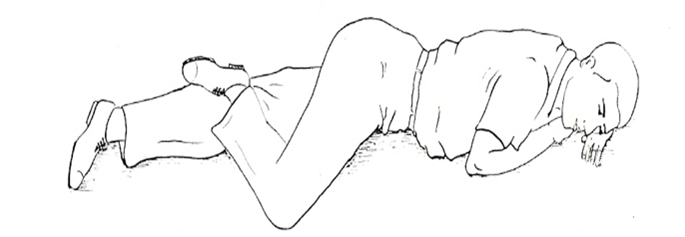 First AID All blood clot ,saliva, thick mucus, foreign bodies, should be cleared from the oral cavity by digital exploration or by using cotton swabs if available,A tracheostomy may be indicated in extensive maxillofacial injuries,Supine position should be avoidedManagement of hemorrhage should be doneTemporary immobilization should be  done by one of the classical bandages,These bandages can be placed quickly and with simple materialsThey  prevent further displacement and enhance hemostasis and analgesia.Temporary hemostasis and temporary immobilizationBarrel,Funda maxillae,spatula dressing,head-jaw bandages can be used for this purpose.Temporary hemostasisIf  bleeding occur  from any vessel , some measures  apply to stop bleeding. Digital pressure  is generally used to stop bleeding  during the transportation of the patient. Pressure bandages genarally are insufficient to control bleeding from larger arteries,Definitive hemostasis should be obtained in the  hospital.Digital compression point in facial artery bleedingThere are some points  on the arteries  in order to stop  bleeding .    For example if bleeding occure from  the facial artery  ,digital pressure  is applied  to the point    in front of the masseter  muscle.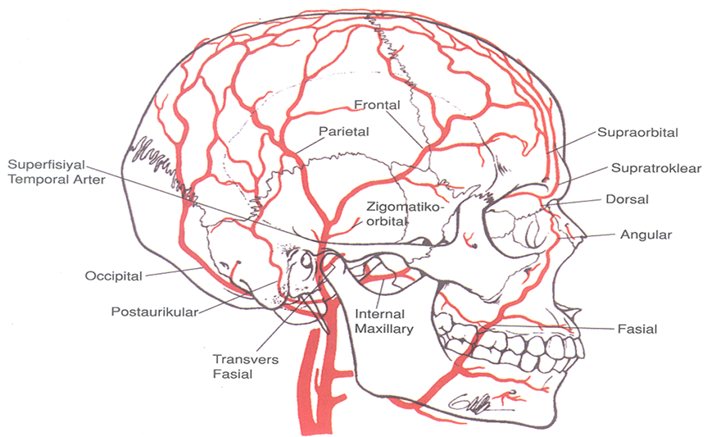 In superficial artery bleeding,digital compression point is in front of the ear
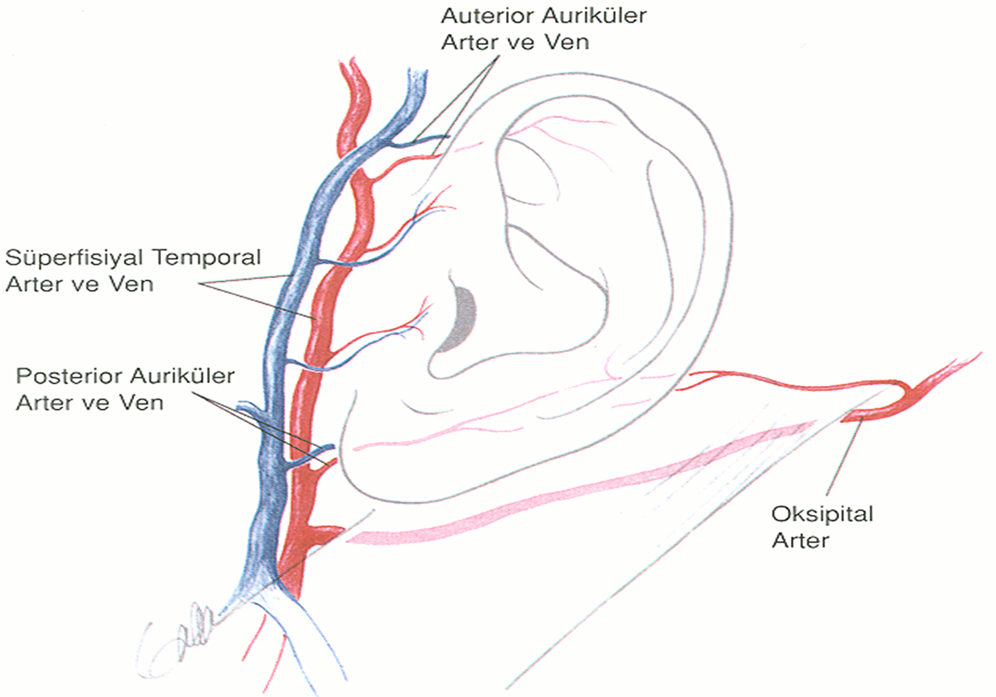 From lingual artery bleeding ,digital compression point is under the angulus mandible or on the a. carotis externa 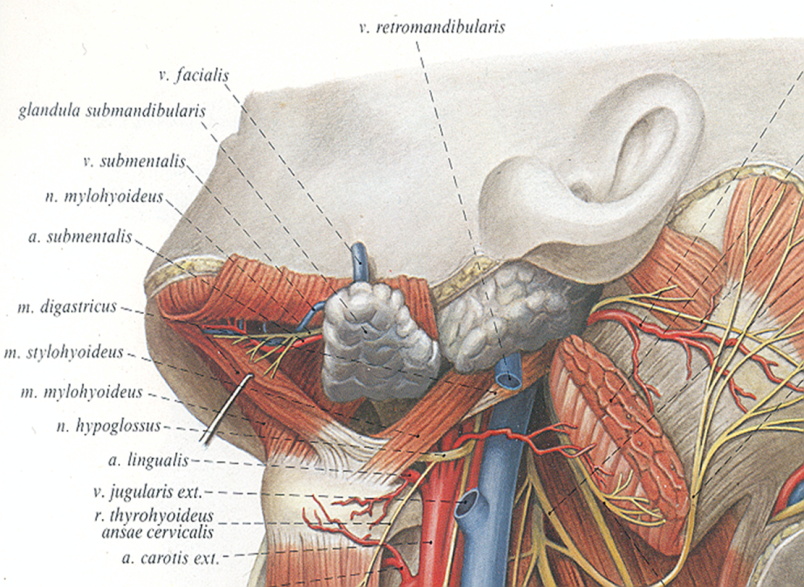 Definitive control of hemorrhageLigation of the vesselsAnterior-posterior nasal tamponadeReduction and fixation of the fracturesBlood transfusionSYNCOPEThe most common medical emergency encountered in the   dental clinic  is syncope.Syncope is defined as the transient loss of consciousness It can be psychogenic resulting from fright, anxiety, or tirednessNonpsychogenic causes include prolonged standing and dehydration.Sign and symptoms of syncopePallorNauseaDizzinessCold sweatLoss of consciousLow blood pressurePulse rate remains normal but the volume weak and threadyThe pupils are dilated and rolled up.MANAGEMENT OF SYNCOPE1.The patient should be laid down in supine position with the head lower than the heart and the feet (Trendelenberg) .In order not  to aspırated of vomit,the necessary measures should be undertaken2.  Airway is checked,3. Dentures removed,4. Tight clothing loosened,5. The room is ventilated6. However if the fall in the blood pressure persist ,oxygen is given and a physician must be consulted.Complications of brain injuries in maxillofacial traumasComplications of brain injuries are:1.Cerebrospinal fluid leakage2.Neurologic findings3. İnfections1.Cerebrosinal fluid leakage ( CFL)In the early stages leakage of CSF may be obscured by hemorrhage, but any clear watery discharge from the nose is suspect.CSF contains sugar but little protein,this is important sign.It must be differantiated from the nasal mucus or lacrimal fluid.CSF must be identified by protein electrophoresis and by accurate measurement of the glucoseCauses of cerebrospinal fluid leakage (CSF)Fractures of middle cranial fossa (from ear)Fracture of lamina cribriformis of ethmoid bone (from the nose)Fractures with dural laceration CSF leakege may occur,In the cases of CSF leakage there is the risk of menengitisIf there is anosmia (demage sense of smelling), it may be the sign of CSF leakageIn the leakage of CSF suspicion:The leak usually persists for about a week and the risk of menengitis is greatest within the first fortnight.If there is a risk of menengitis, prophilactic antimicrobials are needed.The patient should be rest and a neurosurgical opinion should be required.In the menengitis ,the patient is given sulphonamids as an antibacterial2.Neurologic findingsPupil size and reaction must be checked, A dilated and fixed pupil generally indicates rising intracranial pressure and is a serious sign.Fixed pupil means unreactive to light.Severe facial oedema may however make examination of the eyes difficult.A fixed dilated pupil can also be caused by local damage to the optic and oculomotor nerves and must be differantiated from brain damage,Neurologic findings from brain damage, may come to light by clinical and radiological examination.If intracranial hematoma exists, vomiting and headache may occur,If general anaesthetics and sedatives and analgesics are given, the level of consciousness may also deteriorate.Morphin as an analgesic should not be given  to unconscious patients Because:   1. Morphin may hide the findigs of high intracranial pressure,   2.The objective evaluation of the level of consciousness may be disappear.   3.Morphin depress respiration center.3.İnfectionsMenengitisOsteomyelitisTetanusActinomycosisMENENGİTİS:Menengitis is an important infective complication of maxillofacial injuries,It can also result from lacerations of the scalp,İnfection from the lacerated scalp can reach the brain via the emissary veins.Menengitis will occur mostly in the fractures with dural laceration and in the cases of CSF leakege,The sign and findings of menengitis are severe headache, nausea, vomiting, drowsiness, pain and stiffness in the neck.OSTEOMYELİTİSOsteomyelitis is an infection involving all the layers of the bone in which widespread necrosis may occur,Osteomyelitis of the mandible is usually dental or traumatic in origine,In the development of osteomyelitis, some conditions such as highly virulent organism,low resistance of the patient,and lack of drainage are needed.In the line of fracture ,teeth and foreign bodies can cause osteomyelitis,Today antibiotic therapy has reduced the incidence of acut osteomyelitis.TETANUSThe tetanus is caused by clostridium tetani,Clostridium tetani is a gram positive organism and highly resistant to heat and disinfectants.Clostridium tetani spores are usually found in soil and dust, particularly where there is faecal contamination Tetanus ,clinical signsTetanus is most likely to follow contaminated deep woonds,C.tetani produces tetanospasmin,a neurutoxin, responsiple  for the muscular spasm.Masseteric spasm is early sign of the disease and as a result of this, trismus occur.Spasm of the facial muscles causes retraction of the angles of mouth and,clenched teeth.This appearence called “risus sardonicusWhen the spinal muscles are severely affected, “opisthotonus results.ACTİNOMYCOSİSActinomycosis is rare,and  usually affects the soft tissues of the angle of the mandible,face and neck.It is usually bluish in colour and tends to form multiple sinuses .Sometimes the disease occurs as a mixed infection.Complicatıons in 227 patients who experienced maxillofacial trauma(Our results) *38 patients otorrhea162 patients rhinorrhea13 patients otorrhea,rhinorrhea13 patients intracranial hematoma11 patients menengitis4 patients CSF79 patients contussıo cerebri11 patıents subarachnoidal hemorrhage48 patients neurological problems21 patients death.Complicatıons in 227 patients who experienced maxillofacial trauma(Our results) **Kadıoglu HH, Onder A, Aydın IH, Tuzum MŞ, Takçı E. Maxillofacial traumas. A clinical analysis. 1st Mediterranean Congress of Oral and Maxillofacial Surgery, Athens, 1991.These results are belong to the Oral Surgery and Neurosurgery Departments of Atatürk  University and presented by Dr. Tüzüm at the 1st Mediterranean Congress of Oral and Maxillofacial Surgery, Athens, 1991.LOCAL EXAMINATION OF MAXILLOFACIAL INJURIESDento-alveolar injuriesThe fractures of the mandibleFractures of the middle third of the facial skeletonSoft tissue injuries (abrasion, contussion,laceration)Dento-alveolar injuriesUncomplicated crown fracturesComplicated crown fractures,Displacement injuries (luxation,avulsion,intrusion,concusion),Root fractures,Alveoler  fracturesUncomplicated crown fracturesThis fracture is limited to the enamel and dentin  without  pulp  exposureDisplacement injuries 1. Concussion 2.Subluxation 3.Luxation 4.Avulsion 5. IntrusionDisplacement injuries  (concussion)Concussion is a minor  injury to the periodontal  tissues  without malposition  or mobility of the teeth. The  blood supply  to the pulp  is rarely affected.Vitality may be  negative  in the early days of the trauma, but this can be misleading. Because the nerve of the tooth is damaged but blood vessels can be intact. Therefore  teeth may be fed  So your decision must be clear after ten days . If the tooth is necrotic  you must remove itDisplacement injuries 
(Subluxation)Subluxation results  from  injury  to the periodontal tissues  with a slight increase  in mobility , but without malposition  of the teeth. The blood supply  to the pulp may be affected.LuxationA luxated  tooth  has been displaced  such that  the coronal part of the tooth   is often  displaced palatally / lingually  and the apical part  of the  tooth   is displaced labially.Clinical examination of  dento-alveolar ınjurıesOn inspection, oedema and ecchimosis on the lips may be seen,The mucosa is checked for hematomas and abrasions; it is to be borne in mind that lingual hematomas are more suspect of mandibular fracturePulp vitality testing immediately after the accident is of limited importance.A negative reaction does not indicate to pulp necrosis.The tooth may response any stimuli for after days or weeks.The tooth may be in a shock. This condition is caused by reversible edema of the myelin sheats of the sensory nerves.In the examinatıon of unconscious patients with missing teeth, radiographs of the abdomen and thorax should be examined to determine whether  a missing tooth has been aspirated or swallowed.MANDIBULAR FRACTURESThe mandible is the largest heaviest, and strongest bone of the face,It is prone to injury because of its prominent position in the facial skeleton,The mandible is strongest at its center and weakest at its ends,where it often breaks easily with indirect traumas.Classification1. According to Anatomic Location2. Kazanjian Classification 3. Types of FractureClassifications
(1. According to Anatomic  Location)
There are  some weak points of mandible. So  fractures  occur at this points  easily:SymphysisParasymphysisBodyAngulusRamusCondylCoronoidDentoalveolar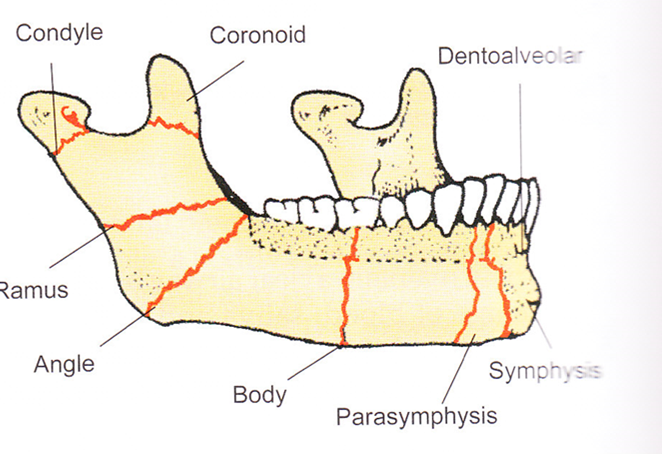 2.Kazanjian ClassificationClass IClass IIClass IIIKazanjian Class I: Teeth are present on both sides of the  fracture lineClass II: Teeth are present on  one side  of the fracture lineClass  III : Bone fragments are edentulousKazanjian classification  helps  in treatment planning.3. (According  to Types of FractureSimple  (closed) fractureCompound  fracture (open)Communited  fracturesGreenstick  fracturePathologic fracture 1.Simple  (closed) fracture :In  these fractures there is no tear in the soft  tissues . These  fractures  do not  communicate  with the exterior or the  interior. Such a fracture does not produce a wound open to the external environment either through the skin, mucosa  or periodontal membrane.2. Compound  fracture (open)  : This fracture has communication with the external environment through skin or with the internal environment through mucosa or periodontal   membrane. All the fractures involving the tooth bearing area of the mandible  is  accepted as open  fractures.3.Communited  fractures:A fracture in which the bone is splintered or crushed into multiple pieces. These types are generally due to a greater degree of violence. Gunshot wounds  can produce these fractures.4.Greenstick  fracture : It is a variant of  simple fracture , seen in children . A fracture in which one cortex of the bone   is broken  and other cortex  being  bend.5. Pathologic fracture:Pathologic fractures occur in that  part of the mandible  which is weakened  by a pathology , e.g.cyst, tumor, osteomyelitis  etc.ANATOMYThe mandible  is the single  largest and strongest  bone of the face. It is a tubular bone  which is bent in a «U» shape at the center. It has two  flat processes   called   «ramus». Each ramus has  two processes (condyl  and coronoid)Strong muscles of mastication  are attached to the mandible.Muscles attached to the mandible are:Lateral pterygoid   (at the condylar neck)Temporalis ( at the coronoid)Medial pterygoid  (on the inner part of ramus)Masseter ( on the  outher part of ramus)        Displacement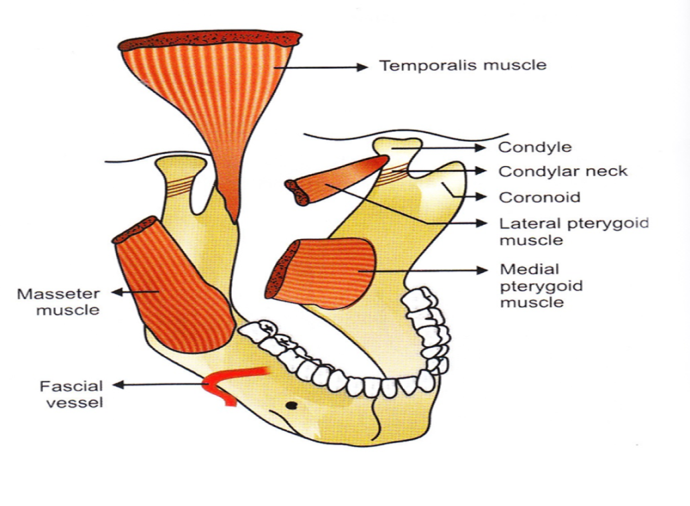 Bony fragments change  their position by some factors. This is called «displacement»Displacement depends on following factors:1.  Direction and intensity of the traumatic force, 2. Site of fracture, 3. Direction of the fracture line, 4.  Muscle pull, 5. Presence or absence of teeth.According to the Direction of Fracture and
Favourability for Treatmenta. Horizontally favourable fracture.b. Horizontally unfavourable fracture.c. Vertically favourable fracture.d. Vertically unfavourable fractureHorizontally favourable line of fracture at the angle of the mandibleThe direction of fracture line is important for resisting the muscle pull. When the muscle pull  resists the displacement of the fragments, then the fracture line is considered as favourable.This line of fracture prevents the  displacement of  fragments by masseter  and temporalis muscles.Horizontally
unfavourable line of fracture at the angle of the mandibleIf the muscle pull distracts the fragments away from each other, resulting in displacement, then the fracture line is considered as unfavourable.This fracture line does not prevent the pull of masseter muscle.Vertically unfavourable line of fractureIf fracture line  is the direction of the muscle pull , the  backward fragment is displaced  by lateral and medial pterygoid muscles  pull. This is called as Vertically unfavourable  fracture.Vertically favourable line of fractureIf  the fracture line   prevents the muscle pull, lateral segment locked by the medial segment. So lateral fragment does not displaced. This is called  «vertically favorable fractureFrequency of mandibular fracturesThere are some weak points  of mandible:SymphysisBodyAngulusRamusCondylCor onoidDentoalveolarA number of studies  showed  that   mandibular fractures  mostly occur  at the symphysis, angulus,condyle, and body. Dr. Şenol Tüzüm  (1990,Athens) reported  the angulus, symphysis ,body and condyl fractures  were the mostly  occur (in order of frequency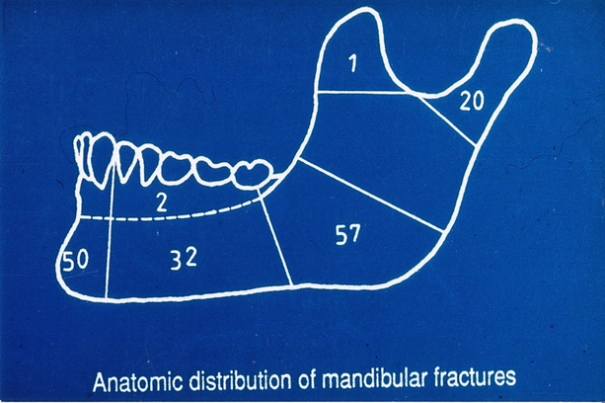 Location: Tüzüm’s  study  (1992)Angulus  % 57Symphys % 50Body % 32Condyl  % 20Dento alveolCoronoid  % 1--------------------------------------------------------------------------------------------------------------------Fonseca and Olson’s study  (580 cases)Condyl  %  29,1Angulus  % 24,5Symphysis  % 22Body  % 16Dentoalveolar % 3,1Ramus % 1,7Coronoid %  1,3Sign and symptoms of Mandibular Fractures
1. Swelling and ecchymosis2. Loss of function3. Halitosis4. Deformıty of bony contour5.Anaesthesia in the lower lip and chin6. Derangement of occlusion7. Crepitus  and abnormal mobility8. Ecchymosis in the buccal  and lingual sulcus  and haematom  in floor of the mouth9.PainManagement of teeth in line of fractureA tooth can be a source of infection if the  socket is in the fracture line. Before the  age of  antibiotics,  such teeth had usually to be extracted  because  of  the danger  of osteomyelitis. But today it is not often necessary now. If a tooth in the fracture line, is necessary for  fixation  we do not extract it until  primary callus formation  has begun. If teeth are so loose as to be useless for  fixation, or if their  vitality  is in doubt, they should be extracted.According to Killey  and Kay; Indications for removal   of a tooth  from  fracture line  is as follows:1.Absolute indications     A.Vertical  fracture  of the root     B. Pre-existing  periapical lesion     C. Luxation and subluxation  of  the tooth  from the socket      D. Acute pericoronitis      E. Infection of the fracture line      F. Teeth that prevent reduction of fractures should be removed2. Relative indicationsAdvanced cariesAdvanced periodontitisTooth which serves no functionTeeth involved in untreated fractures  which are presented  more than 3 days after injury.Teeth which need to be retained in the fracture lineIf tooth in the line of fracture  is intact but  showes  no mobility or infection , can be protected  with antibiotic coverage.A  second molar in the posterior fragment should be protected in order to prevent superior displacement of the posterior segment.If possible  the cuspids must be save ,because they are important teeth for normal  occlusion.Oral and Maxillofacial ExaminationThe clinician should know the cause of trauma. Because this knowledge lead  him/her about  the  type of injury and how to manage.For example, if   trauma  had caused by sharp objects ,nerves and vessels might be injuried.A blunt trauma  most likely results  in fracture of facial skeleton.The oral examination  should follow the order:Soft tissuesNervesSkeleton DentitionSoft tissue examinationThe oral and pharyngeal  soft tissues  should be checked  for lacerations  and  penetrating injuries.The tongue is examined also. The tongue is  often laceratedIf bleeding  is present,  it should be controlled  immediately.The  Stenson’s  and Warton’ ducts  and salivary flow should be examined.Neurological examinationThe nerves commonly  injured  during  maxillofacial trauma are:Inferior  alveolar nerve:  An  injury to the  inferior alveolar nerve  results  in  anaesthesia  of the  side involved.Lingual  nerve: Injury to lingual nerve results in anaesthesia and parasthesia  of the anterior  two thirds of  the tongue.In addition  since  the chorda tympani  fibres  are carried  by  the lingual nerve. Therefore  alteration in taste  appear.Facial nerve: Functions of this nerve can be evaluated in a  conscious patients by using to muscles of facial expression.Infraorbital nerve: In  the Le Fort II fractures  infraorbital nerve is damaged.Olfactory  nerve: Injury to this nerve  results from  fracture of the mid face that involve  the cribriform plate  of ethmoid.Oculomotor  nerve: Presence of dilated pupil indicates  oculomotor nerve damage.Skelatal examinationIf  lımited mouth opening  an anterior open bite, and preauricular  pain  is present, bilateral subcondylar  fracture  is thought. Sublingual hematoma is the most common sign  indicatıve of   mandibular fractureEcchymosis behind the ear  is known as Battle’ s  sign . This  sign is indicative  of  basilar skull  fracture  involving middle cranial fossa.Pain in and around  preauricular or  masseteric area  indicates  injury to the condyl  or  the mandibular angle  and  deviation of the mandible  on opening the mouth  indicates the presence of  condylar fracture. The surgeon should look  for orbital or periorbital  injuries  which  manifest  itself  as subconjunctival hemorrhages. TMJ injuries  or middle cranial  fossa injuries manifest  as bleeding  from  external auditory canal  Zygoma and maxilla  are evaluated.Bleeding spots  in the  buccal fold  and class III  malocclusion  indicate  a maxillary fracture.The lower border of  the mandible  is  palpated for any step deformity.Infraorbital rim is palpated  for the presence of step deformity which may indicate  either an isolated fracture of zygoma  or a Le Fort II  level  injuryBimanuel examination showes whether crepitus exist or not,Whether occlusıon derange or not,If lingual heamatome is present ın ınspectıon, the suspicion of mandibular fracture exıst.Occlusal derangement is an important key in diagnosis and treatment of jaw fractures,If continiuty of teeth alignment is not broken but occlusion is disturbed, the fracture is thought to be out of teeth alignment.Mandibular fractures can be combined with fractures of the midfacial region.In unilateral condylar fractures,while mouth opening, deviation occurs towards the affected side.In bilateral fractures,anterior open bite occurs.Coronoid proc. Fractures are rare and ecchimosis is seen intra-orally.RADIOLOGIC EXAMINATIONRadiologic examination is essential for the diagnosis  of jaw fracturesWe see fracture line and  it's relation to maxillary sinüs and inferior alveolar nerve,teeth etc.X-ray is important for forensic medicineRadiologic investigations in maxillofacial injuriesPosterior- anterior jaw radiography (PALateral oblique  jaw graphiesPeriapical graphiesOcclusal  graphiesCondylar   head tomographyPanoramic graphies ( OPG)Water’ sinüsCT ScanSubmentovertexNUTRİTİON İN PATİENTS WİTH MANDİBULAR FRACTURESOne of the major problems of patients intermaxillary fixation made is nutrition .Patients who underwent    intermaxillary fixation need at least stay of 45 days  at  this mannerPatients with maxillofacial injuries are fed liquid nutrients moreMeanwhile oral hygiene should be taught, if necessary, rubber  rondels should be replaced at least once per week., and the remaining food between wires should be removed with pressurized water .During the procedure of replacement of rubbers the patient uses jaw joint for a short timeBy  DOİNG THİS PROCEDURE especially  ankylosing  in condyle fractures    is prevented and the risk of infection is reduced (m.şenol  tüzüm)Condyle fracturesClassificationUnilateral, bilateralIntracapsular, extracapsularLindahl’s  ClassificationMacLennan’s  ClassificationLindahl’s  clasşification  1.Level of condyl fracture A. Head of the condyleB. Condylar neckC. Subcondylar2. Mandibular segment   and  condylar segment  relations3. The relationship between the glenoid fossa and the head of the condyleMacLennan’s ClassificationType I  NondisplacedType II Fracture DeviationType III Fracture DisplacementType IV Fracture DislocationType V Extracapsular Signs and symptoms of condylar fracture:TMJ region and the tip of the chin  there may be lacerations, abrasions, bruising and hematoma formationSwelling on the temporomandibular regionBleeding from external earEcchymosis  of  the skin   below the mastoid process  on the fractured side.This also occurs with fracture of base of skull known as 	“Battle’s sign”When the mouth is opened ,deviation would be towards the fracture  sidesBeans  (anterior open bite) occur in bilateral condylar  fractureCrepitation over the fractured join due to the irregular  fracture ends sliding over one anotherMid-facial and  base  of  the skull fracturesThe classification of facial fracturesLower third-Mandibular fractures Middle third-midface  FRACTURESUpper  third)-frontal-frontal sinüs  fracturesMidface, middle third   FRACTURESFracture of MaxillaFracture of ZygomaMaxillary FracturesFrench surgeon Rene 'Le Fort (1869-1951), was revealed as the weak line of facial bone and according to these lines,he was divided the fractures into three types:    LeFort  I,II and  IIIMany classifications have been made in the maxilla fracture apart from  LeFort:Erich ClassificationHorizontal fracture (Le Fort I,Guerin)Pyramidal  (Le Fort II)Transverse (Le Fort III, craniofacial dysjunction )Le Fort I kırıklarında belirtilerSlight swelling of the upper lipEcchymosis is present in the buccal sulcus beneath each zygomatic archOcclusion is disturbed with variable amount of mobility in the tooth bearing segment (maloclusion)Sometimes the mouth remains open Percussion of the upper teeth ,will give a typical “CRACKED –POT” soundBilateral epistaxisFracture lines of LeFort I (Low level,Güerin, horizontal)It separates the palate and tooth bearing segment ,bilaterally from the mid-faceThis horizontal fracture runs above the nazal fossaAlong the lateral Wall of the antrum from the anterior nasal aperturaBelow the zygomatic butress (behind the tuberosity)Across the lower 1/3  of pterygoid laminaThen through lateral Wall of noseLower 1/3 of nasal septumTo join the lateral fracture behind the tuberosityLeFort II fractures: Sign and symptoms1.Bilateral circumorbital ecchymosis , associated with rapid swelling of the eyelids ,making their examination difficult.2. Subconjunctival ecchymosis generally occurs associated with  the fractured side.3.There can be enophtalmus4.There is development  of gross edema of the face giving “moon face” appearance5.Diplopia  is usually present and  ocular movements may be limited6. İncrease in the intercanthal distance 7. If fracture involves cribriform plate , there will be cerebrospinal rhinorrhea8. Fracture of the nasal bones will cause nasal bleeding9. Tapping of the  teeth will give a typical  “cracked pot”  sound10. Occasionally  there may be  a dish-face deformity11. Foetor –oris is present12. There may be step deformity  at the infraorbital margin13.The infraorbital nerve is  usually  injured, leading to paresthesia or anesthesia of the cheekFracture lines Fracture lines run below the zygoma  also these lines form a pyramidal shapedThe fracture runs through the mid portion  of nasal boneFrontal process of maxillaThen into the orbit , the lacrimal boneO n the floor to cross the infraorbital  marginsAlong anterior Wall of antrum slightly medial or through the infraorbital foramenTurns along lateral Wall of antrum below  the zygomaticomaxillary sutureFracturing pterygoid lamina at middle thirdNazal septumThis type of fracture separates the middle block from the base of the skullLe Fort IIISign and symptomsThe facial skeleton and skull are separeted from each otherEcchymosis around the face and eyesSirkumorbital bilateral edema, periorbital ecchymosis, and therefore difficult to open eyesEye movements is limiting because of bilateral subconjunctival hemorrhageAs there is a fracture line running  between the frontal and nasal bones , also there is fracture of the ethmoid bone there is flattening of the noseThere is an increase in the intercanthal distanceIF the cribriform plate of ethmoid bone is breaken then cerebrospinal rhinorrhea  occurThe fracture of the orbital walls cause an increase in the orbital volüme, resulting into enophtalmusThese fractures are generally associated with fracture of zygomatic archesThe fractures of the facial skeleton lead to a lot of edema that cause moon-shaped faceFracture  linesFracture  runs near frontonasal suture, then along  frontomaxillary sutureEthmoid  bone, including cribriform plate is fracturedIt runs along the medial Wall of the orbit fracturing Under the optic foramenUp to infraorbital fissureFrom the posterior limit it runs in two directionsAlong the lateral Wall of the orbit to fracture frontozygomatic sutureBackwards along the pterygomaxillary  fissureTo fracture the roots of pterygoid laminaTREATMENT OF JAW  FRACTUREShistoryThe treatment of jaw and facial fractures continued to be from an early agePapyrus  which is found in 1862 by Edwin Smith   is considered to be the oldest documents related to surgery. THIS papyrus is mentioned from the fracture of the upper and lower jaw, lips, and soft tissue injury and the dislocation of the jaw.Hippocrates, has described bandage made with two leather straps to fix jawRoman Celsus used Hippocrates method in the  treatment of fractures. Today, the concept of occlusion in the diagnosis and treatment of jaw fractures is first examined by the physician Vesalius.Splints for the treatment of jaw fractures between teeth used for the first time by Gunning. In this method, the upper and lower jaw teeth are completely covered by rubber. Nutrition of the patient from the front opening is provided.In 1877 Gilmer ued surgical ligatures. for intermaxillary fixationIn 1922 Ivy described efficient and easy method for intermaxiller fixationThe essence of jaw fracture treatment includes the following elements:ReductionFixationPreventing  infectionModern  treatment  of  jaw fracturesDentulous  mouthConservative methods (acrylic,arch bar)Surgical methodsEdentulous mouthVarious methods suspendedThe fracture fixation utilizing a patient's own prosthesisREFERENCESLars Andersson,.Karl-Erik Kahnberg,. M Antony Pogrel.:Oral and Maxillofacial Surgery ,Wiley-Blackwell,2010.Jonathan Pedlar,.John W Frame.:Oral and Maxillofacial Surgery, Churchill Livingstone,2001.U J Moore.:Principles of Oral and Maxillofacial Surgery, sixth edith.,2011.Eberhard  Kruger .,Wilfried  Schili.:Oral and Maxillofacial Traumatology,Vol.2, Quintessence,1986. Geeti Vajdi  Mitra.:Illustrated Manuel of Oral and Maxillofacial Surgery,Jaypee,2009.Neelima Anil Malik.:Textbook of Oral and Maxillofacial Surgery  Jaypee, 2012.James R Hupp.,Edward Ellis,Myron R Tucker.: Contemporary Oral and Maxillofacal Surgery, Mosby,fifth  edit.,2008.Tüzüm MŞ.:Çene kırığı tesbitinde kullanılan akrilik ve ark teli şinelerinin mukayesesi,doktora tezi, Erzurum 1974.Tüzüm MŞ.: Kalsitonin’in kırıklarda kallus oluşumuna etkisinin deneysel incelenmesi, doçentlik tezi, Erzurum,1979.